Campbellsville Independent SchoolsCertified Evaluation Plan 2020-21District Professional Growth and Effectiveness PlanPROFESSIONAL GROWTH AND EFFECTIVENESS SYSTEM OVERVIEW – Certified TeacherEffective teaching and school leadership depend on clear standards and expectations, reliable feedback, and the tools, resources and support for professional growth and continuous improvement.  The Kentucky Department of Education, with the guidance and oversight of various steering committees, has designed, developed, field tested and piloted a new statewide Professional Growth and Effectiveness System (PGES).Kentucky embarked on a comprehensive system of education reform integrating: relevant and rigorous standards aligned and meaningful assessments highly effective teaching and school leadership data to inform instruction and policy decisions innovation school improvement All are critical elements of student success, but it is effective teaching supported by effective leadership that will ensure all Kentucky students are successful and graduate from high school college/career-ready. The PGES is designed to measure teacher and leader effectiveness and serve as a catalyst for professional growth and continuous improvement, and is a key requirement of ESSA (Every Student Succeeds Act) flexibility waiver and the state’s Race to the Top grant.*The evaluation criteria and process used to evaluate teachers and other certified professionals shall be explained to and discussed with employees no later than the end of the 30 calendar days of reporting for employment for each school.Campbellsville Independent SchoolsCertified Personnel Evaluation PlanCampbellsville Independent School District					(270) 465-4162136 South Columbia Avenue					Campbellsville, Kentucky 42718Kirby Smith—Superintendent			   	          Kent Settle—Evaluation ContactEvaluation Plan Development Committee Members and Titles:  	Name						Position					Kirby Smith  					Superintendent	Kent Settle 					Supervisor of Instruction	Weston Jones					CHS Principal	Zach Lewis					CMS Principal	Elisha Rhodes					CES Principal		Doug Holmes 					CES Asst. Principal	Dale Estes					Teacher	Tyler Hardy					Teacher	Jan Speer					Teacher	Nikki Price 					Teacher	Adrienne Hash					Teacher	Paige Cook 					Teacher Professional Growth and Effectiveness System – Certified TeacherThe vision for the Professional Growth and Effectiveness System (PGES) is to have every student taught by an effective teacher.  The goal is to create a fair and equitable system to measure teacher effectiveness and act as a catalyst for professional growth.  Roles and Definitions Artifact: A product of a certified school personnel’s work that demonstrates knowledge and skills.Certified Administrator:  A certified school personnel, other than principal or assistant principal, who devotes the majority of time in a position for which administrative certification is required by EPSB.Certified School Personnel: A certified employee, below the level of superintendent, who devotes the majority of time in a position in a district for which certification is required by EPSB.Full Observation: An observation conducted by a certified observer that is conducted for the length of a full class period or full lesson.Improvement Plan: A plan for improvement up to twelve months in duration for:Teachers and other professionals who are rated ineffective in professional practice. Principals who are rated ineffective in professional practice and have high, expected, or low overall rating.Job Category: A group or class of certified school personnel positions with closely related functions.Local Contribution: A rating based on the degree to which a teacher, other professional, principal, or assistant principal meets goals.Mini Observation: An observation conducted by a certified observer for 20-30 minutes in length.Observation: a data collection process conducted by a certified observer, in person or through video, for the purpose of evaluation, including notes, professional judgments, and examination of artifacts made during one (1) or more classroom or worksite visits of any duration.Observer Certification: A process of training and ensuring that certified school personnel who serve as observers of evaluatees have demonstrated proficiency in rating teachers and other professionals for the purposes of evaluation and feedback.Observer calibration: The process of ensuring that certified school personnel have maintained proficiency and accuracy in observing teachers and other professionals for the purposes of evaluation and providing feedback.Other Professionals: Certified school personnel, except for teachers, administrators, assistant principals, or principals.Performance Criteria: The areas, skills, or outcomes on which certified school personnel are evaluated.Self-Reflection: The process by which certified personnel assesses the effectiveness and adequacy of their knowledge and performance for the purpose of identifying areas for professional learning and growth.For Additional Definitions and Roles, please see 704 KAR 3:370, and KRS 156.557The Kentucky Framework for Teaching with Specialist Frameworks for Other Professionals The Kentucky Framework for Teaching is designed to support student achievement and professional practice through the domains of:Framework for Teaching			Specialist Frameworks for Other ProfessionalsPlanning  					Planning Environment					EnvironmentInstruction					Instruction/Delivery of ServiceProfessionalism					ProfessionalismThe Frameworks also include themes such as equity, cultural competence, high expectations, developmental appropriateness, accommodating individual needs, effective technology integration, and student assumption of responsibility. They provide structure for feedback for continuous improvement through individual goals that target student and professional growth, thus supporting overall school improvement. Evidence documenting professional practice is situated within one or more of the four domains of the framework. Performance is rated for each component according to four performance levels: Ineffective, Developing, Accomplished, and Exemplary. The summative rating is a holistic representation of performance, combining data from multiple sources of evidence across each domain.  The use of professional judgment based on multiple sources of evidence promotes a holistic and comprehensive analysis of practice, rather than over-reliance on one individual data point or rote calculation of practice based on predetermined formulas. Evaluators also take into account how educators respond to or apply additional supports and resources designed to promote student learning, as well as their own professional growth and development.  Finally, professional judgment gives evaluators the flexibility to account for a wide variety of factors related to individual educator performance, such as: school-specific priorities that may drive practice in one domain, an educator’s number of goals, experience level and/or leadership opportunities, and contextual variables that may impact the learning environment, such as unanticipated outside events or traumas. Evaluators must use the following categories of evidence in determining overall ratings: Required Sources of EvidenceProfessional Growth Planning and Self-ReflectionObservationLocal District DecisionOther Measures of Student LearningProducts of Practice Other Sources All components and sources of evidence related supporting an educator’s professional practice and ratings will be completed and documented to inform the Overall Performance Category.All Summative Ratings will be recorded in the district approved forms.Sources of evidence/Framework for Teaching AlignmentProfessional PracticeProfessional Growth Planning and Self-Reflection The Professional Growth Plan will address realistic, focused, and measurable professional goals.  The plan will connect data from multiple sources including classroom observation feedback, data on achievement, and professional growth needs identified through self-assessment and reflection.  In collaboration with the administrators, teachers will identify explicit goals which will drive the focus of professional growth activities, support, and on-going reflection.     Reflective practices and professional growth planning are iterative processes.   The teacher (1) reflects on his or her current growth needs based on multiple sources of data and identifies an area or areas for focus; (2) collaborates with his or her administrator to develop a professional growth plan and action steps; (3) implements the plan; (4) regularly reflects on the progress and impact of the plan on his or her professional practice; (5) modifies the plan as appropriate; (6) continues implementation and ongoing reflection; (7) and, finally, conducts a summative reflection on the degree of goal attainment and the implications for next steps.  RequiredAll teachers will participate in self-reflection and professional growth planning each year. All teachers will document self-reflection and professional growth planning in state approved technology platform.Local District DecisionProfessional Growth Plans will be submitted no later than the end of the first semester and reviewed by the evaluator and the evaluatee by April 30th of the current school year.  Self-Reflections will be completed no later than October 1.Evaluators will approve Professional Growth Plans and Self Reflection by the end of the semester they are submitted in the current school year.  For those employees hired after the start of the year, evaluators shall approve self-reflections and professional growth plans before the end of the semester in which they begin their employment.Ongoing monitoring will take place throughout the year with an annual review taking place no later than April 30th of the current school year.ObservationThe observation process is one source of evidence to determine teacher effectiveness that includes supervisor for each certified teacher.  Supervisor observations will use the same instruments. The supervisor observation will provide documentation and feedback to measure the effectiveness of a teacher’s professional practice.  Only the supervisor observation will be used to inform a summative rating.   The rationale for each type of observation is to encourage continued professional learning in teaching and learning through critical reflection.Observation ModelRequiredThe observation model must fulfill the following minimum criteria:A minimum of three observations conducted by the supervisor. Final observation is conducted by the supervisor and is a full observation.All observations may be documented in state approved technology platformOther Professionals (Media Specialists, Counselors, and Therapists will follow the same cycle as certified teachers.)Local District DecisionObservers will conduct two mini observations (by the supervisor) of approximately 20-30 minutes each.  Because these are shorter sessions, the supervisor will make note of the components observed in order to identify "look fors" in the next mini observation by the supervisor.  The final observation is a formal observation conducted by the supervisor consisting of a full class or lesson observation.  Observation ConferencingRequiredObservers will adhere to the following observation conferencing requirementsConduct observation post conference within five working days following each observation.Local District DecisionMini observations Shall be unannounced and consist of no written or electronic notification from the evaluator to the evaluatee that the mini conference will take place.  Post Conferences-A written or electronic post conference shall be sent by the evaluator to the evaluatee within 5 days of the observation providing a summary of what was observed as well as look fors in the next mini conference.Full ObservationsPre-conference-Shall consist of a face to face conference prior to the observation to discuss the look fors and expectations for the lesson (See pre conference form located in this document/or online)Post Conference-Shall consist of a face to face conference to discuss the findings of the observation and next steps for the evaluatee.  This conference shall take place within five working days of the observation.*See also process for appeals of evaluation.Timeline for observations	*See observation schedule on page 18 of the CEP.PRE-OBSERVATION DOCUMENTPOST-OBSERVATION DOCUMENTFor each of the following standards, reflect on the lesson that was observed using the following guiding questions to focus your reflections: Evaluator’s Formative Observation Rating:Observation ScheduleAll observations should be completed within the following timelines:Observations may begin after certified training has been completed within 30 calendar days of reporting to work each school year.Timeline for when observations must be completed:First Observation Window:  September1st-October 15th	Second Observation Window:  October 16-December 1stThird Observation Window:  December 2nd-February 15th	Fourth Observation Window:  February 16th-April 1st	*Observation windows may be altered if needed, due to inclement weather days.	*All observations must be completed by April 1st*Tenured teachers and other certified professionals on a three year growth plan cycle will have one mini observation the first year, one mini observation the second year, and a final full observation in year 3 of the cycle.*Non-tenured teachers/other certified professionals and teachers/other certified professionals on a one year growth plan or 12-month improvement plan will have two mini-observations by their supervisor, and a final full observation by their supervisor each year until they are tenured or return to a three year growth cycle.*For teachers/other certified professionals hired after the start of school, the supervisor will complete a minimum of one full observation and one mini-observation.* District may reduce the number of minimum observations of a teacher or other professional evaluatee during the summative evaluation cycle for teacher or other professional evaluatees who do not report for work sixty (60) or more consecutive school days.  Districts shall include a detailed plan for reduction of minimum observations of teachers or other professional evaluatees who do not report for work sixty (60) or more consecutive school days in the district’s system plan and procedures submitted to the department for approval pursuant to Section 3 of the regulation. All certified employees, however must at least have one full and one mini during their summative year.Observer Training All administrators serving as a primary evaluator must complete annual observation training prior to conducting observation for the purpose of evaluation. To ensure consistency of observations, initial certified evaluator training and testing will be provided by the Kentucky Department of Education or an approved provider.  All Evaluators must meet CEP requirements prior to conducting a formative or summative evaluation.  The district shall provide training for the purpose of improving consistency, providing useful feedback, reducing bias, and effective interpretation of the observation to evaluatees by August 15 of each school year.  If evaluatees are hired after school has started they will be trained within 30 days of employment.  A minimum of six (6) hours annually of EILA approved training for evaluators must completed prior to conducting an observation for the purpose of evaluation.  The training allows observers to develop a deep understanding of how the four domains of the Kentucky Framework for Teaching (KFT) are applied in observation. Only supervisors who have completed the district-determined observation training can conduct mini and full observations for the purpose of evaluation. In the event that a supervisor has yet to complete the district-determined observation training, the district will provide the following supports: A substitute observer will be assigned by the superintendent or designee from a pool of current and retired district administrators who have been trained to evaluate, ensuring certified staff have access to trained observers. In such cases, the observation data provided by a substitute observer is considered a valid source of evidence only if the supervisor is present in the observation. Additional trainings will be provided by district personnel as needed. Any supervisors who are hired late will be required to complete the district-determined observation training. Additional support/training will be provided by district personnel if needed and a substitute administrator will be assigned for any observations conducted during that time. Products of Practice/Other Sources of EvidenceTeachers may provide additional evidences to support assessment of their own professional practice.  These evidences should yield information related to the teacher’s practice within the measures.   Requiredobservations conducted by certified supervisor observer(s)self-reflection and professional growth plansThe list below includes other products of practice that may be used as sources of evidence.team-developed curriculum unitslesson planscommunication logstimely, targeted feedback from mini or informal observationsstudent data recordsstudent workstudent formative and/or summative course evaluations/feedbackminutes from PLCsteacher reflections and/or self-reflectionsteacher interviewsteacher committee or team contributionsparent engagement surveysrecords of student and/or teacher attendancevideo lessonsengagement in professional organizationsaction researchOther: DescribeRating Professional PracticeThe Kentucky Framework for Teaching stands as the critical rubric for providing educators and evaluators with concrete descriptions of practice associated with specific measures.  Each element describes a discrete behavior or related set of behaviors that educators and evaluators can prioritize for evidence-gathering, feedback, and eventually, evaluation.  Supervisors will organize and analyze evidence for each individual educator based on these concrete descriptions of practice. Supervisors and educators will be engaged in ongoing dialogue throughout the evaluation cycle.  The process concludes with the evaluator’s analysis of evidence and the final assessment of practice in relation to performance described under each measure at the culmination of an educator’s cycle. RequiredProvide a performance measure rating for each measure based on evidence. All ratings must be recorded in the district approved platformDetermining the Overall Performance MeasureAn educator’s Overall Performance Category is determined using the following steps:Determine the individual summative ratings through the district-determined rating based on the four performance measures. Apply District’s Overall Decision Rules for determining an educator’s summative rating. Requires documentation in writing and in official personal record for summative evaluation (KTIP included Criteria for determining a Teacher’s Summative Rating:IF…Measures 2 and 3 are rated ineffective			Then….Summative Rating is ineffective or developingIF…Measures 1 and 4 are rated ineffective                          	Then…Summative Rating is not to be exemplaryIF… two measures are rated developing and two accomplished	Then Summative Rating shall be accomplishedIF.. two measures are rated developing and two exemplary	Then Summative Rating shall be accomplishedIF.. two measures are rated accomplished and two exemplary	Then Summative Rating shall be exemplary ***Evaluator will determine summative performance rating if other rating combinations apply *Measures are - (1 Planning, 2 Environment, 3 Instruction, and 4 Professionalism) All performance evidences must be recorded in the district approved platform.At the conclusion of the Evaluation Cycle, the CEP ensures that evaluatee has the opportunity to submit a written statement in response to the performance measure and that the response is included in the official personnel record*The overall performance measures will serve as the rating.AppealsAccording to 156.557 Section 9,  Section 9. (1) A certified employee who feels that the local district is not properly implementing the evaluation plan according to the way it was approved by the Kentucky Department of Education shall have the opportunity to appeal to the Kentucky Board of Education.      (2) The appeal procedures shall be as follows:      (a) The Kentucky Board of Education shall appoint a committee of three (3) state board members to serve on the State Evaluation Appeals Panel. Its jurisdiction shall be limited to procedural matters already addressed by the local appeals panel required by KRS 156.557(5). The panel shall not have jurisdiction relative to a complaint involving the professional judgmental conclusion of an evaluation, and the panel's review shall be limited to the record of proceedings at the local district level.      (b) No later than thirty (30) days after the final action or decision at the local district level, the certified employee may submit a written request to the chief state school officer for a review before the State Evaluation Appeals Panel. An appeal not filed in a timely manner shall not be considered. A specific description of the complaint and grounds for appeal shall be submitted with this request.      (c) A brief, written statement, and other document which a party wants considered by the State Evaluation Appeals Panel shall be filed with the panel and served on the opposing party at least twenty (20) days prior to the scheduled review.      (d) A decision of the appeals panel shall be rendered within fifteen (15) working days after the review.      (e) A determination of noncompliance shall render the evaluation void, and the employee shall have the right to be reevaluated. (11 Ky.R. 1107; Am. 1268; eff. 3-12-85; 12 Ky.R. 1638; 1837; eff. 6-10-86; 15 Ky.R. 1561; 1849; eff. 3-23-89; 17 Ky.R. 116; eff. 9-13-90; 19 Ky.R. 515; 947; 1081; eff. 11-9-92; 20 Ky.R. 845; eff. 12-6-93; 23 Ky.R. 2277; 2732; eff. 1-9-97; 27 Ky.R. 1874; 2778; eff. 4-9-2001.)CERTIFIED EVALUATION APPEAL PANELCampbellsville Independent School DistrictAccording KRS 156.557 the local board of education shall establish an evaluation appeals panel for certified personnel which shall consist of two (2) members elected by the certified employees of the district and one (1) member appointed by the board of education who is a certified employee of the board.  Certified employees who think they were not fairly evaluated may submit an appeal to the panel for a timely review of their evaluation.Specified details for implementation of this policy will address these:Two panel members and two alternates will be elected by the certified employeesof the district.The board will appoint the third member of the panel along with an alternate.Terms of office for the three (3) members and (3) alternates will be for two years.Employees who believe they are unfairly evaluated can only appeal following a summative evaluation and must do so within five (5) working days of receipt of the evaluation.  Evaluatee’s request for appeal and explanation of why the evaluation was inaccurate will become part of the evaluatee’s official folder.The appeals process for the certified employee (evaluatee) assures the following:  the evaluatee’s right to a hearing with all documentation being submitted reasonably in advance; the opportunity to review all documentation submitted by both the evaluator and the evaluatee; and, the right to have the presence of a chosen representative for the evaluatee.Appeals must only be on board approved appeal forms & must be submitted to the appeals panel.  The form must state that the employee gives permission for his/her evaluation records to be presented to the panel.  Copies shall be distributed to: evaluator, evaluatee, superintendent & panel members.No member of the panel shall serve in which he or she was the evaluator.  No panel member shall serve on any appeal brought by the member’s immediate family, i.e., spouse, children, including step-children living in the household, parents and spouse’s parents.The burden of proof shall be on the employee appealing to the panel.  The evaluator shall be allowed an opportunity to respond to the claims of the appealing employee and to present written records that support the summative evaluation.The panel shall review all documents presented and shall be allowed to interview both the appealing employee and the evaluator.The panel shall make a recommendation to the district Superintendent within fifteen       (15) working days from the date of filing the appeal.  Where the Superintendent was the evaluator, the recommendations of the panel shall go directly to the Board of Education.11.  On receipt of the panel’s recommendation the Superintendent shall file the panel’s recommendation in the employee’s personnel file with the original evaluation form. The Superintendent shall be allowed to hold a hearing or order a new evaluation by a second certified evaluator as the Superintendent deems necessary.  If a new evaluation is made, both evaluations shall be placed in the employee’s personnel file.  Or, the Superintendent may choose to uphold the original evaluation. If the employee is still dissatisfied with the decision rendered, he/she must use the same forms and request a review by the Kentucky Board of Education.REQUEST FOR REVIEW BY APPEALS PANELThe summative phase of my evaluation has been completed with the conference held on  ______________________________. 							 I understand that, if I wish to do so, I must request a review by the appeals panel within five (5) days from the date the conference was held.  I wish to file an appeal for the following reasons:Permission for release of my personnel records to the appeals panel is attached.							______________________________							  SignatureDateCERTIFIED EMPLOYEE CONSENT FOR RELEASE OF PERSONNEL RECORDSI hereby give my permission for the release of my personnel records listed below to:Name________________________Agency_______________________Address_______________________Indicate specific records:																	Signed______________________________			Date________________________________FOR ADMINISTRATIVE USERecords were released as requested on ________________________________________																				Signed______________________________   			    Administrative Official	_______________________________________				Certified Evaluation Appeals Hearing Agenda(NOTE: Hearing proceedings will be audio taped)		Item								Leader1.	Welcome and Introductions (On record)			Panel ChairIntroduce Panel MembersIntroduce Participants and WitnessesIntroduce Observers and Others2.	Review Appeals Procedures					Panel Chair3.	Swearing-in of participants and/or witnesses		Panel Chair 4.	Opening Remarks by Evaluatee and Evaluator	      5.	Begin Evaluatee Testimony					Evaluatee or AttorneyPresent supporting documents and/or Present supporting testimony & witnesses6.        Questions to evaluator7.	Questions to evaluatee from Appeals Panel			Appeals Panel8.	Begin Evaluator Testimony				           Evaluator or AttorneyPresent supporting documents and/orPresent supporting testimony & witnesses9.        Questions to evaluatee10.	Questions to the evaluator from Appeals Panel		Appeals Panel11.	Closing remarks and questions by evaluatee		Evaluatee or Attorney12.	Closing remarks and questions by Evaluator		Evaluator or Attorney13.	Questions to evaluatee and/or evaluator from Appeals Panel	     14.	Concluding remarks and/or hearing closure			Panel ChairNote: The superintendent, evaluatee, and evaluator shall be notified in writing of the Panel’s finding within fifteen (15) working days after the hearingCAMPBELLSVILLE INDEPENDENT SCHOOL DISTRICT	_____ School YearCORRECTIVE ACTION PLANTeacher Comments 	Administrator Comments: 	*Professional Growth Plan Stages:	O=Orientation/Awareness   A=Preparation/Application   I=Implementation/Management   R=Refinement/Impact  CAMPBELLSVILLE INDEPENDENT SCHOOL DISTRICTAnecdotal Note Worksheet (ANW)The Anecdotal Note Worksheet is used to archive both positive and negative actions.  Each time an entry is made, it shall be signed and dated by the evaluator and staff member.  Each party is encouraged to discuss an entry in a timely manner.  While discussion is highly encouraged, it is not required when an entry is made.  Statements recorded on this worksheet shall be of a factual nature, using the most accurate time, dates, and words as possible.  Every effort must be made to keep the worksheet entries on a professional level.  Should one of the parties disagree with an entry, he/she may attach notes or any rebuttal.  These worksheets shall be maintained as part of the certified staff member’s formative evaluation folder and may be viewed at any time by the certified staff member. DATE______________________Printed name of certified staff member 								Signature of evaluator making this entry 							Signature of certified staff member 								Signature of staff member does not indicate agreement, only that he or she has read the entry and has received a copy.PRINCIPAL AND ASSISTANT PRINCIPAL PROFESSIONAL GROWTH AND EFFECTIVENESS SYSTEM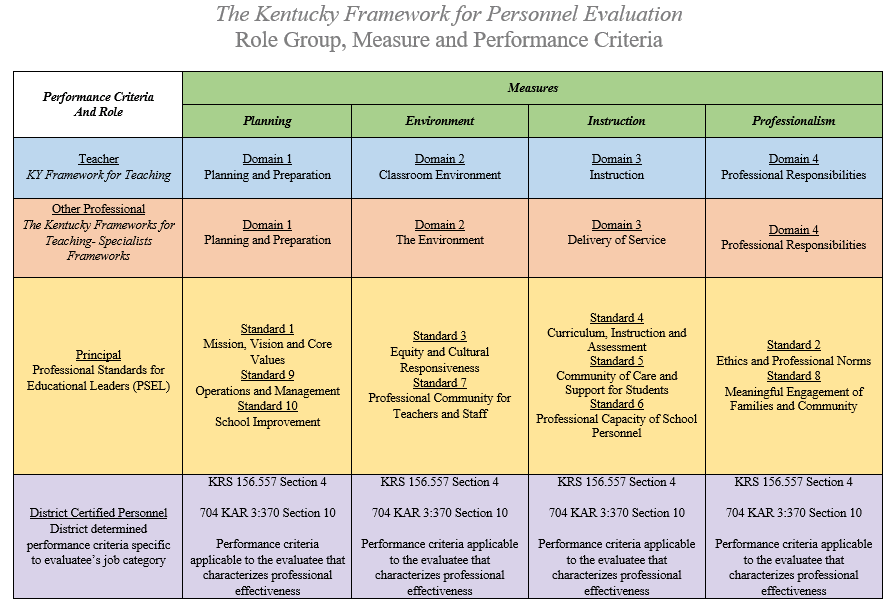 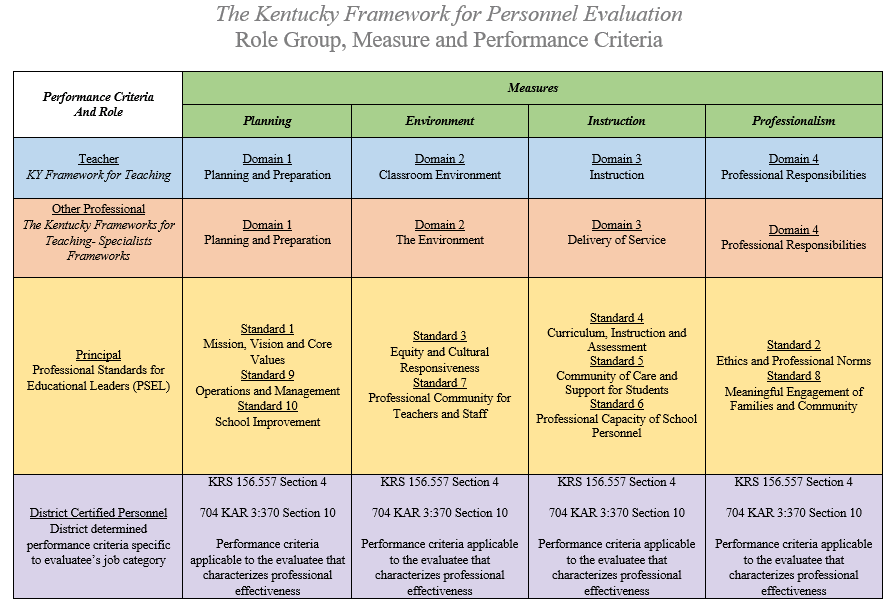 Professional Growth and Effectiveness System – Principal and Assistant PrincipalThe vision for the Professional Growth and Effectiveness System (PGES) is to have every school led by an effective principal.  The goal is to create a fair and equitable system to measure principal effectiveness and act as a catalyst for professional growth.  Roles and DefinitionsAdministrator:  means an EPSB certified administrator who devotes the majority of employed time in the role of principal, for which administrative certification is required by the Education Professional Standards Board pursuant to 16 KAR 3:050Evaluator: the immediate supervisor of certified personnel, who has satisfactorily completed all required evaluation training and, if evaluating teachers, observation certification training.Evaluatee:  District/School personnel is being evaluatedProfessional Growth Plan:  An individualized plan that is focused on improving professional practice, using a variety of evidences that reflect student, educator, and school/district data, produced in consultation with the evaluator.Self-Reflection:  means the process by which certified personnel assess the effectiveness and adequacy of their knowledge and performance for the purpose of  identifying areas for professional learning and growthSurvey:  An assessment that provides feedback of a principal’s learning-centered behaviors by using input from the principal, his/her supervisor, and teachers.IMPACT Kentucky:  A working conditions survey of all school staff conducted every two years to provide feedback on specific aspects of the school’s work environment. Results may be used to assist in goal setting for improving the learning environment and principal practice. Other: [Please provide any additional required definitions for this section.]For Additional Definitions and Roles, please see the Kentucky Framework for Personnel Evaluation 704 KAR 3:370, and KRS 156.557Principal Professional Growth and Effectiveness System Components – Overview and Summative ModelEvaluators will look for trends and patterns in practice across multiple types of evidence and apply their professional judgment based on this evidence when evaluating a principal.  The role of evidence and professional judgment in the determination of ratings on standards and an overall rating is paramount in this process.  However, professional judgment must be grounded in the common framework identified: The Professional Standards for Educational Leaders (PSEL.)Principal Performance StandardsThe Principal Performance Standards are designed to support student achievement and professional best-practice through the standards of Mission Vision and Core Values; Ethics and Professional Norms; Equity and Cultural Responsiveness; Curriculum, Instruction, and Assessment, Community of Care and Support for Students; Professional Capacity of School Personnel; Professional for Teachers and Staff; Meaningful Engagement of Families and Community; Operations and Management; and School Improvement.   Included in the Performance Standards are Performance Indicators that provide examples of observable, tangible behaviors that provide evidence of each standard. The Performance Standards provide the structure for feedback for continuous improvement through individual goals that target professional growth, thus supporting overall student achievement and school improvement. Evidence supporting a principal’s professional practice will be situated within one or more of the 10 standards. Performance will be rated for each standard according to the four performance levels: Ineffective, Developing, Accomplished, and Exemplary. It is projected that most principals will maintain an Accomplished rating, but will occasionally have exemplary performance on standards at any given time. The summative rating will be a holistic representation of performance, combining data from multiple sources of evidence across each standard.The use of professional judgment based on multiple sources of evidence promotes a more holistic and comprehensive analysis of practice, rather than over-reliance on one individual data point or rote calculation of practice based on predetermined formulas.  Evaluators will also take into account how principals respond to or apply additional supports and resources designed to promote student learning, as well as their own professional growth and development.  Finally, professional judgment gives evaluators the flexibility to account for a wide variety of factors related to individual principal performance. These factors may include school-specific priorities that may drive practice in one standard, an educator’s number of goals, experience level and/or leadership opportunities. Contextual variables may also impact the learning environment, such as unanticipated outside events or traumas.Evaluators must use the following categories of evidence in determining overall ratings: Required Sources of Evidence Professional Growth Planning and Self-ReflectionSite-VisitsSurvey on rotating basisProfessional PracticeProfessional Growth Planning and Self-Reflection—completed by principal and assistant principalsThe Professional Growth Plan will address realistic, focused, and measurable professional goals.  The plan will connect data from multiple sources including site-visit conferences, achievement, and professional growth needs identified through self-assessment and reflection.  The Professional Growth Plan will address realistic, focused, and measurable professional goals.  The plan will connect data from multiple sources including site-visit conferences, data, achievement, and professional growth needs identified through self-assessment and reflection.  In collaboration with district administrators, principals will identify explicit goals which will drive the focus of professional growth activities, support, and on-going reflection.     Reflective practices and professional growth planning are iterative processes.  The principal (1) reflects on his or her current growth needs based on multiple sources of data and identifies an area or areas for focus; (2) collaborates with his or her supervisor to develop a professional growth plan and action steps; (3) implements the plan; (4) regularly reflects on the progress and impact of the plan on his or her professional practice; (5) modifies the plan as appropriate; (6) continues implementation and ongoing reflection; (7) and, finally, conducts a summative reflection on the degree of goal attainment and the implications for next steps.  Self-reflection improves principal practice through ongoing, careful consideration of the impact of leadership practice on student growth and achievement.  The Professional Growth Plan is the vehicle through which the outcomes of self-reflection are organized, articulated as specific goals, contextualized in a support framework, and monitored through pre-determined methods.  Together, the multiple measures of self-reflection and professional growth planning provide critical information in determining a rating for each standard.   All principals and assistant principals will participate in self-reflection and professional growth planning each year. All principals and assistant principals will submit their Professional Growth Plan by October 1 of each school year. All self-reflection and professional growth plans shall be approved by October 31st of each school year.For late hires, self-reflection and professional growth plan will be due no later than the last instructional day in the semester in which they are hired.Self-reflection and professional growth plans will be documented in the state approved technology platform.Site-Visits – completed by supervisor of principal – formal site visits are not required for assistant principalsSite visits are a method by which the superintendent may gain insight into the principals’ practice in relation to the standards.  During a site visit, the superintendent will discuss various aspects of the job with the principal, and will use the principal’s responses to determine issues they would like to further explore with the principal’s faculty and staff.  Additionally, the principal is provided an opportunity to explain the successes and trials the school community has experienced in relation to school improvement.  Site visits are required to be conducted at least twice each year.  (Formal site-visits are not required for the assistant principals)One (1) site visit will be conducted during the fall semester and one (1) site visit will be conducted during the spring semester.  The site visits will be applied in a variety of settings.The site visits will provide information on a wide range of contributions made by the principal. The site visits could range from observing how a principal interacts with others to observing programs and shadowing the administrator.The site visits will be connected to the Principal Performance Standards through the post-conference with the superintendent.    Any principal hired after the school year starts will have a minimum of one site visit during the spring semester.Site visits will be documented in the state approved technology platform if available.Survey Data—completed for principals—not completed for assistant principalsAn assessment that provides feedback on a principal’s learning-centered behaviors by using input from the principal, his/her supervisor, and teachers.  All teachers will participate in the survey.  The results of the survey will be included as a source of data to inform each principal’s professional practice rating.  The Survey will be conducted once every two years in the school year that IMPACT Kentucky is not administered.  The District Director of Instruction will be the contact for overseeing and administering a survey.The intended use of the survey will include but is not limited to: Professional Growth Planning, Mid-Year Reviews, Site-Visit Conference, Working Conditions Growth Goal Support.  Access to survey results will be limited to the District Leadership Team.  For administrators hired after the window for administering a perceptive survey has expired, the survey will be administered in the second semester when possible. Working Conditions Goal (Goal inherited by Assistant Principal)Principals are responsible for setting a 2-year Working Conditions Growth Goal based on the most recent TELL Kentucky Survey.  The principal’s effort to accomplish the Working Conditions Growth Goal is a powerful way to enhance professional performance and, in turn, positively impact school culture and student success.  The Working Conditions Growth Goal will be completed following the completion of the IMPACT Kentucky Survey.Each principal will set a minimum of one (1) 2-year goal. The Working Conditions Goal will be established in collaboration with the superintendent.The mid-point review will be conducted at the end of year 1 of the cycle.  The superintendent, in collaboration with the principal, will review progress towards the goal and adjust the strategies if needed. Principals may supply additional documentation that supports meeting the goal.  Evidence will be documented in the state approved technology platform.Working Conditions Growth Goal Statement should be specific to the principal and should identify the specific growth that the principal plans to accomplish in the 2-year cycle of IMPACT Kentucky.The rubric is established when setting the WC Growth Goal in collaboration with the Superintendent.  An “Accomplished” result is the expected outcome from the goal.  To achieve “Exemplary” the goal must be exceeded.Working Conditions Goal Action PlanProducts of Practice/Other Sources of EvidencePrincipals/Assistant Principals may provide additional evidences to support assessment of their own professional practice.  These evidences should yield information related to the principal’s/assistance principal’s practice within the domains.  They may include but not limited to:  SBDM MinutesFaculty Meeting Agendas and MinutesDepartment/Grade Level Agendas and MinutesPLC Agendas and MinutesLeadership Team Agendas and MinutesInstructional Round/Walk-through documentationBudgetsEILA/Professional Learning experience documentationSurveysProfessional Organization membershipsParent/Community engagement surveysParent/Community engagement events documentationSchool schedulesRating Professional PracticeEvaluators and principals will be engaged in ongoing dialogue throughout the evaluation cycle.  The process concludes with the evaluator’s analysis of evidence and the final assessment of practice in relation to performance described under each Standard at the culmination of an educator’s cycle. All ratings and evidences will be recorded in the district approved forms.3 years of data (when available) will be used when rating over professional practice for principals.Requires documentation in writing and placed in official personal record for summative evaluation.All ratings for professional practice shall be completed by May 1 of each year.Apply the District Decision Rules for determining an Summative Professional Practice Rating.A principal’s Overall Performance Category is determined by the evaluator based on the principal’s ratings on each measure.  Using the sources of evidence for principals/assistant principals, evaluators will use professional judgment to determine a rating for each measure. Next, the evaluator will use the following decision rules for determining the Summative Rating: Professional Practice Decision Rules*Measures are - (1 Planning, 2 Environment, 3 Instruction, and 4 Professionalism) Determine the individual summative ratings through the district-determined rating based on the four performance measures. Apply District’s Overall Decision Rules for determining an educator’s summative rating.   Criteria for determining a Principal, Assistant Principal and any other district certified employee Summative Rating:IF…Measures 2 and 3 are rated ineffective			Then….Summative Rating is ineffective or developingIF…Measures 1 and 4 are rated ineffective                          	Then…Summative Rating is not to be exemplaryIF… two measures are rated developing and two accomplished	Then Summative Rating shall be accomplishedIF.. two measures are rated developing and two exemplary	Then Summative Rating shall be accomplishedIF.. two measures are rated accomplished and two exemplary	Then Summative Rating shall be exemplary ***Evaluator will determine summative performance rating if other rating combinations apply At the conclusion of the Evaluation Cycle, the CEP ensures that evaluatee has the opportunity to submit a written statement in response to the summative rating and that the response is included in the official personnel recordProfessional Growth Plan and Summative CycleProfessional Growth Plan and Summative CycleBased on the overall Professional Practice rating, supervisors will determine the type of Professional Growth Plan required of the principal. Exemplary or Accomplished Rating-Shall have a minimum of a Professional Growth Plan Developed by the Evaluatee.Developing Rating-Shall have a minimum of a Professional Growth Plan developed by the evaluator and evaluatee.Ineffective-Shall have a minimum of a professional growth plan, for a duration of up to a year by the evaluator.Reflective Practice, IMPACT KY Working Conditions and Professional Growth Planning TemplatePart A: Reflection on the Standards in the Kentucky Principal Professional Growth and Effectiveness SystemReflect on the effectiveness and adequacy of your practice in each of the performance standards.  Provide a rating (I = Ineffective; D = Developing; A = Accomplished; E=Exemplary) on each performance standard and list your strengths and areas for growth. A complete listing of performance standards and indicators can be found at the end of this form.Examine additional relevant data sources to make an informed decision on growth needs.  Select an area of growth from the above self-reflection to focus your professional growth goals. Part B:  Principal’s IMPACT Kentucky Working Conditions GoalTarget Question(s) from IMPACT Kentucky Results: Following a review of TELL Kentucky results, the principal, in collaboration with the superintendent, will identify questions that signify areas of growth that the principal can address that will impact school culture and ultimately student success.Target Performance Standard:The principal will connect the Target Questions to the appropriate Performance Standard, which becomes the Target Performance Standard for the WC Growth Goal.Working Conditions Growth Goal Statement:The WC Growth Goal statement should be specific to the principal and should identify the specific growth that the principal plans to accomplish in the 2-year cycle of TELL Kentucky.Working Conditions Growth Goal Rubric:The rubric is established when setting the WC Growth Goal in collaboration with the Superintendent. An “Accomplished” result is the expected outcome from the goal. To achieve “Exemplary” the goal must be exceeded.Part C:  Professional Growth & Effectiveness Data Reflection What do I need to learn to meet my Student Growth Goal?What do I need to learn to meet my Working Conditions Goal?Other Information on which to ReflectSurvey Results                Other: 			 Questions to Consider:What did teachers/staff perceive as major strengths?What did teachers/staff perceive as major weaknesses?List factors that might have influenced the results.Other Data       Student Achievement Data       Non-Academic Data       Supervisor Feedback            Other Questions to Consider:How does the additional data inform your decision about your learning needs?Part D: Connecting Priority Growth Needs to Professional Growth Planning1) Initial Reflection: Based on the areas of growth identified in Self-Reflection and Parts B, C, and/or D complete this section at the beginning of the school year.2) On-going Reflection: Complete this section at mid-year to identify progress toward each Student Growth/Working Conditions/Professional Growth Goal3) Summative Reflection: Complete this section at the end of the year to describe the level of attainment for each Professional Growth GoalEvaluation forms for Other District Administrators and othersPerformance Criteria- Kentucky Framework for Teaching Specialists Frameworks All district personal will be evaluated using the Kentucky Framework for Teaching Specialists Frameworks.  The use of professional judgment based on multiple sources of evidence promotes a more holistic and comprehensive analysis of practice, rather than over-reliance on one individual data point or rote calculation of practice based on predetermined formulas.   Finally, professional judgment gives evaluators the flexibility to account for a wide variety of factors related to individual performance. These factors may include school-specific priorities that may drive practice in one standard, an educator’s number of goals, experience level and/or leadership opportunities. Contextual variables may also impact the learning environment, such as unanticipated outside events or traumas.Sources of EvidenceProfessional Growth Planning and Self-ReflectionObservationProfessional Growth Planning and Self-Reflection—completed by Other District Administrators and othersThe Professional Growth Plan will address realistic, focused, and measurable professional goals.  The plan will connect data from multiple sources including site-visit conferences, achievement, and professional growth needs identified through self-assessment and reflection.  The Professional Growth Plan will address realistic, focused, and measurable professional goals.  The plan will connect data from multiple sources including site-visit conferences, data, achievement, and professional growth needs identified through self-assessment and reflection.  In collaboration with district administrators, principals will identify explicit goals which will drive the focus of professional growth activities, support, and on-going reflection.     Reflective practices and professional growth planning are iterative processes.  The Other District Administrators and others (1) reflects on his or her current growth needs based on multiple sources of data and identifies an area or areas for focus; (2) collaborates with his or her supervisor to develop a professional growth plan and action steps; (3) implements the plan; (4) regularly reflects on the progress and impact of the plan on his or her professional practice; (5) modifies the plan as appropriate; (6) continues implementation and ongoing reflection; (7) and, finally, conducts a summative reflection on the degree of goal attainment and the implications for next steps.  Self-reflection improves Other District Administrators and others practice through ongoing, careful consideration of the impact of leadership practice on student growth and achievement.  The Professional Growth Plan is the vehicle through which the outcomes of self-reflection are organized, articulated as specific goals, contextualized in a support framework, and monitored through pre-determined methods.  Together, the multiple measures of self-reflection and professional growth planning provide critical information in determining a rating for each standard.   All Other District Administrators and others will participate in self-reflection and professional growth planning each year. All Other District Administrators and others will submit their Professional Growth Plan by October 1 of each school year. All self-reflection and professional growth plans shall be approved by October 31st of each school year.For late hires, self-reflection and professional growth plan will be due no later than the last instructional day in the semester in which they are hired.Self-reflection and professional growth plans will be documented in the state approved technology platform.Site-Visits – completed by supervisor of Other District Administrators and others Site visits are a method by which the superintendent may gain insight into the Other District Administrators and others.  During a site visit, the superintendent will discuss various aspects of the job with the Other District Administrators and others, and will use the Other District Administrators and others’ responses to determine issues they would like to further explore with the Other District Administrators and others’ and staff.  Additionally, the Other District Administrators and others are provided an opportunity to explain the successes and trials the school community has experienced in relation to school improvement.  Site visits are required to be conducted at least twice each year.  One (1) site visit will be conducted during the fall semester and one (1) site visit will be conducted during the spring semester.  The site visits will be applied in a variety of settings.The site visits will provide information on a wide range of contributions made by the principal. The site visits could range from observing how an Other District Administrators and others interacts with others to observing programs and shadowing the administrator.The site visits will be connected with the Other District Administrators and others through the post-conference with the superintendent.    Any Other District Administrators and others hired after the school year starts will have a minimum of one site visit during the spring semester.Site visits will be documented in the state approved technology platformProcess for Determining a Performance Measure for Evaluation forms for Other District Administrators and others Professional Practice Decision RulesDetermine the individual summative ratings through the district-determined rating based on the four performance measures. Apply District’s Overall Decision Rules for determining an educator’s summative rating.   Criteria for determining a Principal, Assistant Principal and any other district certified employee Summative Rating:IF…Measures 2 and 3 are rated ineffective			Then….Summative Rating is ineffective or developingIF…Measures 1 and 4 are rated ineffective                          	Then…Summative Rating is not to be exemplaryIF… two measures are rated developing and two accomplished	Then Summative Rating shall be accomplishedIF.. two measures are rated developing and two exemplary	Then Summative Rating shall be accomplishedIF.. two measures are rated accomplished and two exemplary	Then Summative Rating shall be exemplary ***Evaluator will determine summative performance rating if other rating combinations apply At the conclusion of the Evaluation Cycle, the CEP ensures that evaluatee has the opportunity to submit a written statement in response to the summative rating and that the response is included in the official personnel recordreflective practice & professional growth planning Template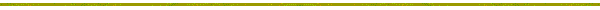 Part A: Initial Reflection – Establishing Priority Growth NeedsPart B:  Connecting Priority Growth Needs to Professional Growth PlanningPart C:  On-going Reflection – Progress Toward Professional Growth GoalPart D:  Summative Reflection- Level of Attainment for Professional Growth GoalMeasure 1:  Planning                                                      I/D/A/EMeasure 2:  Environment                                              I/D/A/EMeasure 3:  Instruction (Delivery of Service)            I/D/A/EMeasure 4:  Professionalism                                         I/D/A/EOverall Performance Summative Rating:________reflective practice & professional growth planning TemplatePart A: Initial Reflection – Establishing Priority Growth NeedsPart B:  Connecting Priority Growth Needs to Professional Growth PlanningPart C:  On-going Reflection – Progress Toward Professional Growth GoalPart D:  Summative Reflection- Level of Attainment for Professional Growth GoalMeasure 1:  Planning                                                      I/D/A/EMeasure 2:  Environment                                              I/D/A/EMeasure 3:  Instruction (Delivery of Service)            I/D/A/EMeasure 4:  Professionalism                                         I/D/A/EOverall Performance Summative Rating:________reflective practice & professional growth planning TemplatePart A: Initial Reflection – Establishing Priority Growth NeedsPart B:  Connecting Priority Growth Needs to Professional Growth PlanningPart C:  On-going Reflection – Progress Toward Professional Growth GoalPart D:  Summative Reflection- Level of Attainment for Professional Growth GoalPOST-OBSERVATION DOCUMENTFor each of the following standards, reflect on the lesson that was observed using the following guiding questions to focus your reflections: Evaluator’s Formative Observation Rating:Measure 1:  Planning                                                      I/D/A/EMeasure 2:  Environment                                              I/D/A/EMeasure 3:  Instruction (Delivery of Service)            I/D/A/EMeasure 4:  Professionalism                                         I/D/A/EOverall Performance Summative Rating:________reflective practice & professional growth planning TemplatePart A: Initial Reflection – Establishing Priority Growth NeedsPart B:  Connecting Priority Growth Needs to Professional Growth PlanningPart C:  On-going Reflection – Progress Toward Professional Growth GoalPart D:  Summative Reflection- Level of Attainment for Professional Growth GoalPOST-OBSERVATION DOCUMENTFor each of the following standards, reflect on the lesson that was observed using the following guiding questions to focus your reflections: Evaluator’s Formative Observation Rating:Measure 1:  Planning                                                      I/D/A/EMeasure 2:  Environment                                              I/D/A/EMeasure 3:  Instruction (Delivery of Service)            I/D/A/EMeasure 4:  Professionalism                                         I/D/A/EOverall Performance Summative Rating:________reflective practice & professional growth planning TemplatePart A: Initial Reflection – Establishing Priority Growth NeedsPart B:  Connecting Priority Growth Needs to Professional Growth PlanningPart C:  On-going Reflection – Progress Toward Professional Growth GoalPart D:  Summative Reflection- Level of Attainment for Professional Growth GoalPOST-OBSERVATION DOCUMENTFor each of the following standards, reflect on the lesson that was observed using the following guiding questions to focus your reflections: Evaluator’s Formative Observation Rating:Measure 1:  Planning                                                      I/D/A/EMeasure 2:  Environment                                              I/D/A/EMeasure 3:  Instruction (Delivery of Service)            I/D/A/EMeasure 4:  Professionalism                                         I/D/A/EOverall Performance Summative Rating:________Campbellsville Independent Schools New Teacher ProgramTeam:  The team will include the principal, resource teacher, district staff member, and new teacher.Observations for Option 6 Teachers:  A new teacher that are an option 6 candidate will complete the guidelines and requirements that are set out by the university that they are enrolled.  Option 6 teachers will also complete the components of the Campbellsville Independent Schools New Teacher Program.  Observations for Traditional Teachers:  New teachers that follow a traditional teacher certification will complete the components of the Campbellsville Independent Schools Certified Evaluation Plan.  In addition the new teacher will complete 4 minis with their assigned resource teacher and/or district administrator.  In class/out of class timeIn Class Hours (12 hours- 6 per semester) Class TimePlanning TimeMinis – 4 (2 prior to Christmas Break and 2 prior to April 1)Out-of-Class Time ( 20 hours- 10 per semester)Time should be documented Time spent after normal school hours Leadership ProjectCollaborative and beyond the classroom experienceBased on the needs of the students and staffApproved by the Team New Teacher MeetingsAll new teachers will meet regularly with veteran teachers and administrators Team meetings each nine weeks Job ShadowingAll new teachers will spend time job shadowing teachers determined by the team Table of ContentsDistrict Assurances						 3Certified TeachersDistrict Professional Growth and Effectiveness Plan Overview	                 4District Contact/50-50 Committee				                 5Roles and Definitions						 6-7Framework for Teaching					                 8Sources of Evidence/Framework 				                 9Professional Practice Observation	                                                                10-12Pre-Observation Document					 13-14Post-Observation Document					 15-16Observation Schedule						 17Observer Training/Certification					 18Products of Practice/Other Sources of Evidence			 19Determining the Overall Performance Category			 20-21Professional Growth Plan and Summative Cycle			 22Appeals								 23-29Corrective Action Plan						 30Anecdotal Note Worksheet                                                                                31Principal/AdministratorsPrincipal and Assistant Principal Professional Growth		                 32The Kentucky Framework for Personnel Evaluation		                 33Roles and Definitions						 34Overview and Summative Model				                 35Principal Performance Standards			                                 36Professional Practice					                 37-40Products of Practice                                                                                             41Determining Overall Performance Category			                 42-44Professional Growth Plan and Summative Cycle			 45Forms for Principals/Assistant Principals				 46-51Evaluation Forms for other District Administrators                                       52-58Library Media Specialist                                                                                      59-61School Counselor/Social Worker                                                                       62-66Speech/Language Pathologist                                                                            67-71School Psychologist                                                                                              72-76Campbellsville Independent New Teacher Program                                      77FRAMEWORK for TEACHING (FfT)MeasurePlanning Planning Planning Planning Planning Planning EnvironmentEnvironmentEnvironmentEnvironmentEnvironmentInstructionInstructionInstructionInstructionInstructionProfessionalismProfessionalismProfessionalismProfessionalismProfessionalismProfessionalismFRAMEWORK for TEACHING (FfT)Component1a -Knowledge of content/pedagogy1b-Demonstrate knowledge of students1c- Setting  Instructional Outcomes1d-Demonstrates  knowledge of resources1e-Designing Coherent Instruction1f- Designing Student Assessment2a-Creating Env. of Respect & Rapport2b-Establish Culture of Learning2c-Maintaing Classroom Procedures2d-Managing Student Behavior2e-Organizing Physical Space3a-Communicating with Students3b-Questioning & Discussion Techniques3c-Engaging Students in Learning3d-Using Assessment in Learning3e-Demonstrating Flexibility & Responsive4a-Reflecting On Teaching4b-Maintaining Accurate Records4c-Communicating With Families4d-Participating in Profess. Learning Comm.4e-Growing & Developing Professionally4f-Showing ProfessionalismSOURCES OF EVIDENCE To Inform Professional PracticeSupervisor ObservationEvidence(pre and post conferences)Evidence(pre and post conferences)Evidence(pre and post conferences)Evidence(pre and post conferences)Evidence(pre and post conferences)Evidence(pre and post conferences)Observation Observation Observation Observation Observation Observation Observation Observation Observation Observation Evidence(pre and post conferences)Evidence(pre and post conferences)Evidence(pre and post conferences)Evidence(pre and post conferences)Evidence(pre and post conferences)Evidence(pre and post conferences)SOURCES OF EVIDENCE To Inform Professional PracticeProfessional GrowthProfessional Growth Planning and Self ReflectionProfessional Growth Planning and Self ReflectionProfessional Growth Planning and Self ReflectionProfessional Growth Planning and Self ReflectionProfessional Growth Planning and Self ReflectionProfessional Growth Planning and Self ReflectionProfessional Growth Planning and Self ReflectionProfessional Growth Planning and Self ReflectionProfessional Growth Planning and Self ReflectionProfessional Growth Planning and Self ReflectionProfessional Growth Planning and Self ReflectionProfessional Growth Planning and Self ReflectionProfessional Growth Planning and Self ReflectionProfessional Growth Planning and Self ReflectionProfessional Growth Planning and Self ReflectionProfessional Growth Planning and Self ReflectionProfessional Growth Planning and Self ReflectionProfessional Growth Planning and Self ReflectionProfessional Growth Planning and Self ReflectionProfessional Growth Planning and Self ReflectionProfessional Growth Planning and Self ReflectionProfessional Growth Planning and Self ReflectionSOURCES OF EVIDENCE To Inform Professional PracticeSelf-ReflectionProfessional Growth Planning and Self ReflectionProfessional Growth Planning and Self ReflectionProfessional Growth Planning and Self ReflectionProfessional Growth Planning and Self ReflectionProfessional Growth Planning and Self ReflectionProfessional Growth Planning and Self ReflectionProfessional Growth Planning and Self ReflectionProfessional Growth Planning and Self ReflectionProfessional Growth Planning and Self ReflectionProfessional Growth Planning and Self ReflectionProfessional Growth Planning and Self ReflectionProfessional Growth Planning and Self ReflectionProfessional Growth Planning and Self ReflectionProfessional Growth Planning and Self ReflectionProfessional Growth Planning and Self ReflectionProfessional Growth Planning and Self ReflectionProfessional Growth Planning and Self ReflectionProfessional Growth Planning and Self ReflectionProfessional Growth Planning and Self ReflectionProfessional Growth Planning and Self ReflectionProfessional Growth Planning and Self ReflectionProfessional Growth Planning and Self ReflectionSOURCES OF EVIDENCE To Inform Professional PracticeTeacherSchoolGrade Level/Subject(s)ObserverDate of ConferenceQuestions for Discussion:Questions for Discussion:Questions for Discussion:Notes:Notes:Notes:Notes:Notes:What is your identified student learning target(s)?What is your identified student learning target(s)?What is your identified student learning target(s)?To which part of your curriculum does this lesson relate?To which part of your curriculum does this lesson relate?To which part of your curriculum does this lesson relate?How does this learning fit in the sequence of learning for this class?How does this learning fit in the sequence of learning for this class?How does this learning fit in the sequence of learning for this class?Briefly describe the students in this class, including those with special needs.Briefly describe the students in this class, including those with special needs.Briefly describe the students in this class, including those with special needs.How will you engage the students in the learning? What will you do?  What will the students do?  Will the students work in groups, or individually, or as a large group?  Provide any materials that the students will be using.How will you engage the students in the learning? What will you do?  What will the students do?  Will the students work in groups, or individually, or as a large group?  Provide any materials that the students will be using.How will you engage the students in the learning? What will you do?  What will the students do?  Will the students work in groups, or individually, or as a large group?  Provide any materials that the students will be using.How will you differentiate instruction for individuals or groups of students?How will you differentiate instruction for individuals or groups of students?How will you differentiate instruction for individuals or groups of students?How and when will you know whether the students have achieved the learning target(s)?How and when will you know whether the students have achieved the learning target(s)?How and when will you know whether the students have achieved the learning target(s)?Is there anything that you would like me to specifically observe during the lesson?Is there anything that you would like me to specifically observe during the lesson?Is there anything that you would like me to specifically observe during the lesson?Component:Self-Assessment:Self-Assessment:Self-Assessment:Self-Assessment:Self-Assessment:Rationale:1A - Demonstrating Knowledge of Content and PedagogyIDDAE1B - Demonstrating Knowledge of StudentsIDDAE1C - Selecting Instructional OutcomesIDDAE1D - Demonstrating Knowledge of ResourcesIDDAE1E - Designing Coherent InstructionIDDAE1F - Designing Student AssessmentIDDAE2A -  Creating an Environment of Respect and RapportIDDAE2B - Establishing a Culture for LearningIDDAE2C - Managing Classroom ProceduresIDDAE2D - Managing Student BehaviorIDDAE2E - Organizing Physical SpaceIDDAE3A - Communicating with StudentsIDDAE3B - Using Questioning and Discussion TechniquesIDDAE3C - Engaging Students in LearningIDDAE3D - Using Assessment in InstructionIDDAE3E - Demonstrating Flexibility and ResponsivenessIDDAE4A - Reflecting on TeachingIDDAE4B - Maintaining Accurate RecordsIDDAE4C - Communicating with FamiliesIDDAE4D - Participating in a Professional CommunityIDDAE4E - Growing and Developing ProfessionallyIDDAE4F - Demonstrating ProfessionalismIDDAE5A - Student GrowthIDDAETeacher Signature:Date:Administrator Signature:Date:TeacherEPSB ID#SchoolGrade Level/Subject(s)ObserverDate of ConferenceIn general, how successful was the lesson?  Did the students achieve the learning targets?  How do you know, and what will you do for those students who did not?In addition to the student work witnessed by the observer, what other student work samples, evidence or artifacts assisted you in making your determination for question one?To what extent did classroom procedures, student conduct, and physical space contribute to or hinder student learning?Did you depart from your plan? If so, how and why? If you had an opportunity to teach this lesson again to the same group of students, what would you do differently, and why?What do you see as the next step(s) in your professional growth for addressing the needs you have identified through personal reflection?Measure 1: Planning and Preparation Rating:Rating:Rating:Rating:Measure 2:  Classroom EnvironmentRating:Rating:Rating:Rating:A:  Demonstrating Knowledge of Content and PedagogyIDAEA:  Creating an Environment of Respect and RapportIDAEB:  Demonstrating Knowledge of StudentsIDAEB: Establishing a Culture for LearningIDAEC:  Selecting Instructional OutcomesIDAEC: Managing Classroom ProceduresIDAED:  Demonstrating Knowledge of Resources IDAED: Managing Student BehaviorIDAEE:  Designing Coherent InstructionIDAEE: Organizing Physical SpaceIDAEF:  Designing Student AssessmentIDAEMeasure 3: InstructionRating:Rating:Rating:Rating:Measure 4:  Professionalism Rating:Rating:Rating:Rating:A: Communicating with StudentsIDAEA:  Reflecting on TeachingIDAEB: Using Questioning and Discussion TechniquesIDAEB:  Maintaining Accurate RecordsIDAEC: Engaging Students in LearningIDAEC:  Communicating with FamiliesIDAED: Using Assessment in InstructionIDAED:  Participating in a Professional CommunityIDAEE: Demonstrating FlexibilityIDAEE:  Growing and Developing ProfessionallyIDAEMeasure 1:  Planning                                                      I/D/A/EMeasure 2:  Environment                                              I/D/A/EMeasure 3:  Instruction                                                  I/D/A/EMeasure 4:  Professionalism                                         I/D/A/EOverall Performance Summative Rating:_________Measure 1:  Planning                                                      I/D/A/EMeasure 2:  Environment                                              I/D/A/EMeasure 3:  Instruction                                                  I/D/A/EMeasure 4:  Professionalism                                         I/D/A/EOverall Performance Summative Rating:_________Measure 1:  Planning                                                      I/D/A/EMeasure 2:  Environment                                              I/D/A/EMeasure 3:  Instruction                                                  I/D/A/EMeasure 4:  Professionalism                                         I/D/A/EOverall Performance Summative Rating:_________Measure 1:  Planning                                                      I/D/A/EMeasure 2:  Environment                                              I/D/A/EMeasure 3:  Instruction                                                  I/D/A/EMeasure 4:  Professionalism                                         I/D/A/EOverall Performance Summative Rating:_________Measure 1:  Planning                                                      I/D/A/EMeasure 2:  Environment                                              I/D/A/EMeasure 3:  Instruction                                                  I/D/A/EMeasure 4:  Professionalism                                         I/D/A/EOverall Performance Summative Rating:_________F:  Demonstrating ProfessionalismIDAEMeasure 1:  Planning                                                      I/D/A/EMeasure 2:  Environment                                              I/D/A/EMeasure 3:  Instruction                                                  I/D/A/EMeasure 4:  Professionalism                                         I/D/A/EOverall Performance Summative Rating:_________Measure 1:  Planning                                                      I/D/A/EMeasure 2:  Environment                                              I/D/A/EMeasure 3:  Instruction                                                  I/D/A/EMeasure 4:  Professionalism                                         I/D/A/EOverall Performance Summative Rating:_________Measure 1:  Planning                                                      I/D/A/EMeasure 2:  Environment                                              I/D/A/EMeasure 3:  Instruction                                                  I/D/A/EMeasure 4:  Professionalism                                         I/D/A/EOverall Performance Summative Rating:_________Measure 1:  Planning                                                      I/D/A/EMeasure 2:  Environment                                              I/D/A/EMeasure 3:  Instruction                                                  I/D/A/EMeasure 4:  Professionalism                                         I/D/A/EOverall Performance Summative Rating:_________Measure 1:  Planning                                                      I/D/A/EMeasure 2:  Environment                                              I/D/A/EMeasure 3:  Instruction                                                  I/D/A/EMeasure 4:  Professionalism                                         I/D/A/EOverall Performance Summative Rating:_________Teacher’s Signature*DateEvaluator’s SignatureDate*Denotes sharing of results, not necessarily agreement with the formative rating*Denotes sharing of results, not necessarily agreement with the formative rating*Denotes sharing of results, not necessarily agreement with the formative rating*Denotes sharing of results, not necessarily agreement with the formative rating*Denotes sharing of results, not necessarily agreement with the formative rating*Denotes sharing of results, not necessarily agreement with the formative rating*Denotes sharing of results, not necessarily agreement with the formative ratingStandard No.*Present PGStageGrowth Objective/Goal(s)(describe desired outcomes)Procedures and Activities for Achieving Goals and Objectives(including support personnel)Appraisal MethodandTarget DatesCorrective Action PlanSTATUS:  Achieved ____ Revised ____ Continued ___________________________________       ____________             (Teacher Signature)                               (Date)_______________________________       ____________             (Teacher Signature)                               (Date)_______________________________       ____________          (Administrator Signature)                         (Date)_______________________________       ____________          (Administrator Signature)                         (Date)IneffectiveDevelopingAccomplishedExemplary20% or below the expected outcome.Within 20% of the expected outcome.Expected outcome of the goal +/- 5%+5% of the expected outcome.Working ConditionsWhat do I want to change about my leadership or role that will effectively impact working conditions in my school and their impact on student learning.Strategies/ActionsWhat will I need to do in order to impact the target standard and target question?How will I apply what I have learned?How will I accomplish my goal?Resources/SupportWhat resources will I need to complete my plan?What support will I need?Targeted Completion DateWhen will I complete each identified strategy/action?PrincipalEPSB ID#SchoolLevel StandardSelf-AssessmentSelf-AssessmentSelf-AssessmentSelf-AssessmentStrengths and areas for growth1. Mission and Core Values Effective educational leaders develop, advocate, and core values of high-quality education and academic success and well-being of each student.IDAE2. Ethics and Professional NormsEffective educational leaders act ethically and according to professional norms to promote each student’s academic success and well-being.IDAE3. Equity and Cultural Responsiveness Effective education leaders strive for equity of educational opportunity and culturally responsive practices to promote each student’s academic success and well-being.IDAE4. Curriculum, Instruction, and Assessment.Effective education leaders develop and support intellectually rigorous and coherent systems of curriculum, instruction, and assessment to promote each student’s academic success and well-being.IDAE5. Community of Care and Support for Students Effective education leaders cultivate an inclusive, caring, and supportive school community that promotes the academic success and well-being of each student.  .IDAE6. Professional Capacity of School Personnel Effective educational leaders develop capacity and practice of school personnel to promote each student’s academic success and well-being..IDAE7.  Professional Community for Teachers and Staff Effective educational leaders foster a professional community of teachers and other professional staff to promote each student’s academic success and well-being..IDAE8.  Meaningful Engagement of Families and Community Effective educational leaders engage families and the community in meaningful, reciprocal, and mutually beneficial ways to promote each student’s academic success and well-being..IDAE9. Operations and Management Effective educational leaders manage school operations and resources to promote each student’s academic success and well-being.IDAE10. School ImprovementEffective educational leaders act as agents of continuous improvement to promote each student’s academic success and well-being.  IDAEIneffective Developing AccomplishedExemplary % and below%-%%-%% and aboveWorking Conditions Goal Action PlanWorking Conditions Goal Action PlanWorking Conditions Goal Action PlanWorking Conditions Goal Action PlanWorking ConditionsWhat do I want to change about my leadership or role that will effectively impact working conditions in my school and their impact on student learning?Strategies/Actions What will I need to do in order to impact the target standard and target question(s)?How will I apply what I have learned?How will I accomplish my goal?Resources/SupportWhat resources will I need to complete my plan?What support will I need?Targeted Completion DateWhen will I complete each identified strategy/ action?Number of Surveys DistributedNumber of Completed  Surveys ReturnedPercentage of Completed Surveys ReturnedData SelectedResults Professional Growth Goal:What do I want to change about my practices that will effectively impact student learning?How can I develop a plan of action to address my professional learning?How will I know if I accomplished my objective?Connection to StandardsConnection to StandardsConnection to StandardsConnection to StandardsThe Principal should connect the PGP Goal to the appropriate performance standard and list that standard below.The Principal should connect the PGP Goal to the appropriate performance standard and list that standard below.The Principal should connect the PGP Goal to the appropriate performance standard and list that standard below.The Principal should connect the PGP Goal to the appropriate performance standard and list that standard below.Action PlanAction PlanAction PlanAction PlanProfessional LearningWhat do I want to change about my leadership or role that will effectively impact student learning?What is my personal learning necessary to make that change?Strategies/Actions What will I need to do in order to learn my identified skill or content?How will I apply what I have learned?How will I accomplish my goal?Resources/SupportWhat resources will I need to complete my plan?What support will I need?Targeted Completion DateWhen will I complete each identified strategy/ action?Administrator’s Signature:Date:Superintendent’s Signature:Date:Principal Growth Goals-ReviewPrincipal Growth Goals-Review (Describe goal progress and other relevant data.)Mid-year review conducted on________ Initials ______ ______                                                                                Principal’s  Superintendent DateStatus of Growth Goal(s) –  WC, PGPRevisions/Modifications of Strategies or Action PlansAdministrator’s Signature:Date:Superintendent’s Signature:Date:Date:End-of-Year Data Results (Accomplishments at the end of year.)Measure 1:  Planning 1,9,10                                          I/D/A/EMeasure 2:  Environment 3,7                                        I/D/A/EMeasure 3:  Instruction 4,5,6                                        I/D/A/EMeasure 4:  Professionalism 2,8                                   I/D/A/EOverall Performance Summative Rating:_________ Data attachedDate:End of Year IMPACT KY Working Conditions Growth Reflection:Date:End of Year Professional Growth Reflection:Next Steps:Administrator’s Signature:Date:Superintendent’s  Signature:Date:Other Professionals EPSB ID#SchoolGrade Level/Subject(s)Component:Self-Assessment:Self-Assessment:Self-Assessment:Self-Assessment:Rationale:1A - Demonstrating knowledge of current trends in specialty area and professional development IDAE1B - Demonstrating knowledge of the school’s program and levels of teacher skill in delivering that programIDAE1C – Establishing goals for the instructional support program appropriate to the setting and the teachers servedIDAE1D – Demonstrating knowledge of resources both within and beyond the school and districtIDAE1E – Planning the instructional program integrated with the overall school programIDAE1F – Developing a plan to evaluate the instructional support programIDAE2A -  Creating an environment of trust and respectIDAE2B - Establishing a culture for ongoing instructional improvementIDAE2C – Establishing clear procedures for teachers to gain access to the instructional supportIDAE2D – Establishing and maintaining norms of behavior for professional interactionsIDAE2E – Organizing physical space for workshops or trainingIDAE3A – Collaborating with teachers in the design of instructional units and lessonsIDAE3B – Engaging teachers in learning new instructional skillsIDAE3C – Sharing expertise with staffIDAE3D – Locating resources for teachers to support instructional improvementIDAE3E – Demonstrating flexibility and responsivenessIDAE4A - Reflecting on practiceIDAE4B – Preparing and submitting budgets and reportsIDAE4C – Coordinating work with other instructional specialistsIDAE4D – Participating in a professional communityIDAE4E – Engaging in professional developmentIDAE4F – Showing professionalism including integrity and confidentialityIDAEMeasure:Component:Circle Professional Growth Priority ComponentsComponent:Circle Professional Growth Priority ComponentsComponent:Circle Professional Growth Priority ComponentsComponent:Circle Professional Growth Priority ComponentsComponent:Circle Professional Growth Priority ComponentsComponent:Circle Professional Growth Priority ComponentsSelect a component from those circled for focused professional growth goal development (Part B):Select a component from those circled for focused professional growth goal development (Part B):Select a component from those circled for focused professional growth goal development (Part B):Select a component from those circled for focused professional growth goal development (Part B):Planning & Preparation1A1B1C1D1E1FThe Environment2A2B2C2D2EDelivery of Service(Instruction)3A3B3C3D3EProfessional Responsibilities4A4B4C4D4ECurrent Level of Performance for Selected Component:Current Level of Performance for Selected Component:Current Level of Performance for Selected Component:Current Level of Performance for Selected Component:Current Level of Performance for Selected Component:Current Level of Performance for Selected Component:Current Level of Performance for Selected Component:IDAEProfessional Growth Goal:What do I want to change about my practice/instruction that will effectively impact teacher/student learning?What is my personal learning necessary to make that change?What are the measures of success?Action PlanAction PlanAction PlanProfessional LearningResources/SupportTargeted Completion DateMeasures of Goal Attainment (Tools/Instruments):Expected Student Growth Impact:Demonstrable:Identify the documentation intended to demonstrate your professional growth.Demonstrable:Identify the documentation intended to demonstrate your professional growth.Demonstrable:Identify the documentation intended to demonstrate your professional growth.□  Artifacts□  Self-Assessment□  Ongoing Self-Reflection□  Certificate of Completion□  Teaming with Colleague□  Observation Data□  Other: (please specify)Professional Signature:Date:Administrator Signature:Date:Date:Status of Professional Growth Goal:Revisions/Modifications:Date:End of Year Reflection:Next Steps:Connection to Framework for Teaching:4A – Reflecting on PracticeIDAEConnection to Framework for Teaching:4E – Engaging in Professional DevelopmentIDAEOther Professional Signature:Date:Administrator Signature:Date:Library Media SpecialistEPSB ID#SchoolGrade Level/Subject(s)Component:Self-Assessment:Self-Assessment:Self-Assessment:Self-Assessment:Rationale:1A - Demonstrating knowledge of Content Curriculum and ProcessIDAE1B - Demonstrating knowledge of StudentsIDAE1C – Supporting Instructional GoalsIDAE1D – Demonstrating knowledge and Use of ResourcesIDAE1E – Demonstrating a Knowledge of Literature and Lifelong LearningIDAE1F – Collaborating in the Design of Instructional ExperiencesIDAE2A -  Creating an Environment of Respect and RapportIDAE2B - Establishing a Culture LearningIDAE2C – Managing Library ProceduresIDAE2D – Managing Student BehaviorIDAE2E – Organizing physical space IDAE3A – Communicating Clearly and AccuratelyIDAE3B – Using Questioning and Research TechniquesIDAE3C – Engaging Student in LearningIDAE3D – Assessment in Instruction (whole class, one-to-one and small group)IDAE3E – Demonstrating flexibility and responsivenessIDAE4A - Reflecting on practiceIDAE4B – Maintaining Accurate RecordsIDAE4C – Communicating with School Staff and CommunityIDAE4D – Participating in a Professional CommunityIDAE4E – Growing and Developing ProfessionallyIDAE4F – Collection Development and MaintenanceIDAE4G – Managing the Library BudgetIDAE4H – Managing PersonnelIDAE4I – Professional EthicsIDAEMeasure:Component:Circle Professional Growth Priority ComponentsComponent:Circle Professional Growth Priority ComponentsComponent:Circle Professional Growth Priority ComponentsComponent:Circle Professional Growth Priority ComponentsComponent:Circle Professional Growth Priority ComponentsComponent:Circle Professional Growth Priority ComponentsSelect a component from those circled for focused professional growth goal development (Part B):Select a component from those circled for focused professional growth goal development (Part B):Select a component from those circled for focused professional growth goal development (Part B):Select a component from those circled for focused professional growth goal development (Part B):Planning & Preparation1A1B1C1D1E1FThe Environment2A2B2C2D2EDelivery of Service3A3B3C3D3EProfessional Responsibilities4A4B4C4D4E4FCurrent Level of Performance for Selected Component:Current Level of Performance for Selected Component:Current Level of Performance for Selected Component:Current Level of Performance for Selected Component:Current Level of Performance for Selected Component:Current Level of Performance for Selected Component:Current Level of Performance for Selected Component:IDAEProfessional Growth Goal:What do I want to change about my practice/instruction that will effectively impact teacher/student learning?What is my personal learning necessary to make that change?What are the measures of success?Action PlanAction PlanAction PlanProfessional LearningResources/SupportTargeted Completion DateMeasures of Goal Attainment (Tools/Instruments):Expected Student Growth Impact:Demonstrable:Identify the documentation intended to demonstrate your professional growth.Demonstrable:Identify the documentation intended to demonstrate your professional growth.Demonstrable:Identify the documentation intended to demonstrate your professional growth.□  Artifacts□  Self-Assessment□  Ongoing Self-Reflection□  Certificate of Completion□  Teaming with Colleague□  Observation Data□  Other: (please specify)Teacher Signature:Date:Administrator Signature:Date:Date:Status of Professional Growth Goal:Revisions/Modifications:Date:End of Year Reflection:Next Steps:Connection to Framework for Teaching:4A – Reflecting on PracticeIDAEConnection to Framework for Teaching:4E – Engaging in Professional DevelopmentIDAELibrarian Signature:Date:Administrator Signature:Date:Guidance Specialists/Counselors/Social WorkersEPSB ID#SchoolGrade Level/Subject(s)Component:Self-Assessment:Self-Assessment:Self-Assessment:Self-Assessment:Rationale:1A - Demonstrating knowledge of counseling theory and techniquesIDAE1B - Demonstrating knowledge of child and adolescent developmentIDAE1C – Establishing goals for the counseling program appropriate to the setting and the students servedIDAE1D – Demonstrating knowledge of state and federal regulations and of resources both within and beyond the school and districtIDAE1E – Plan in the counseling program integrated with the regular school programIDAE1F – Developing a plan to evaluate the counseling programIDAE2A -  Creating an Environment of Respect and RapportIDAE2B - Establishing a Culture for productive communicationIDAE2C - Managing routines and proceduresIDAE2D – Establishing standards of conduct and contributing to the culture for student behavior throughout the schoolIDAE2E - Organizing Physical SpaceIDAE3A – Assessing student needsIDAE3B – Assisting students and teachers in the formulation of academic, personal, social and career plans based on knowledge of student needsIDAE3C – Using Counseling techniques in individual and classroom programsIDAE3D – Brokering resources to meet needsIDAE3E – Demonstrating flexibility and responsivenessIDAE4A - Reflecting on practiceIDAE4B - Maintaining records and submitting them in a timely fashionIDAE4C - Communicating with FamiliesIDAE4D - Participating in a Professional CommunityIDAE4E – Engaging in a professional communityIDAE4F - Showing ProfessionalismIDAEMeasure:Component:Circle Professional Growth Priority ComponentsComponent:Circle Professional Growth Priority ComponentsComponent:Circle Professional Growth Priority ComponentsComponent:Circle Professional Growth Priority ComponentsComponent:Circle Professional Growth Priority ComponentsComponent:Circle Professional Growth Priority ComponentsSelect a component from those circled for focused professional growth goal development (Part B):Select a component from those circled for focused professional growth goal development (Part B):Select a component from those circled for focused professional growth goal development (Part B):Select a component from those circled for focused professional growth goal development (Part B):Planning & Preparation1A1B1C1D1E1FThe Environment2A2B2C2D2EDelivery of Service3A3B3C3D3EProfessional Responsibilities4A4B4C4D4E4FCurrent Level of Performance for Selected Component:Current Level of Performance for Selected Component:Current Level of Performance for Selected Component:Current Level of Performance for Selected Component:Current Level of Performance for Selected Component:Current Level of Performance for Selected Component:Current Level of Performance for Selected Component:IDAEProfessional Growth Goal:What do I want to change about my practice that will effectively impact student learning?What is my personal learning necessary to make that change?What are the measures of success?Action PlanAction PlanAction PlanProfessional LearningResources/SupportTargeted Completion DateMeasures of Goal Attainment (Tools/Instruments):Expected Student Growth Impact:Demonstrable:Identify the documentation intended to demonstrate your professional growth.Demonstrable:Identify the documentation intended to demonstrate your professional growth.Demonstrable:Identify the documentation intended to demonstrate your professional growth.□  Artifacts□  Self-Assessment□  Ongoing Self-Reflection□  Certificate of Completion□  Teaming with Colleague□  Observation Data□  Other: (please specify)Professional Signature:Date:Administrator Signature:Date:Date:Status of Professional Growth Goal:Revisions/Modifications:Date:End of Year Reflection:Next Steps:Connection to Framework for Teaching:4A – Reflecting on PracticeIDAEConnection to Framework for Teaching:4E – Engaging in Professional DevelopmentIDAEProfessional Signature:Date:Administrator Signature:Date:ProfessionalEPSB ID#SchoolPositionObserverDate of ConferenceAs I reflect on the lesson/activity, to what extent were students productively engaged? (Component 4A, 1E, 3C)Did the students learn what I intended? Were my goals met? How do I know? (Components 1F and 4A)If I had the opportunity to repeat this lesson/activity again to this same group of students, what would I do differently? Why? (Component 4A)Measure 2: The Classroom EnvironmentRating:Rating:Rating:Rating:Measure 3: InstructionRating:Rating:Rating:Rating:A:  Creating an Environment of Respect and RapportIDAEA: Assessing student needsIDAEB: Establishing a culture for productive communicationIDAEB: Assisting students and teachers in the formulation of academic, personal/social, and career plans based on knowledge of student needsIDAEC: Managing routines and proceduresIDAEC: Using counseling techniques in individual and classroom programsIDAED: Establishing standards of conduct and contributing to the culture for student behavior throughout the schoolIDAED: Brokering resources to meet needsIDAEE: Organizing Physical SpaceIDAEE: Demonstrating flexibility and responsivenessIDAEStrengthsAreas of GrowthProfessional’s Signature*DateEvaluator's SignatureDate*Denotes sharing of results, not necessarily agreement with the formative rating*Denotes sharing of results, not necessarily agreement with the formative rating*Denotes sharing of results, not necessarily agreement with the formative rating*Denotes sharing of results, not necessarily agreement with the formative rating*Denotes sharing of results, not necessarily agreement with the formative rating*Denotes sharing of results, not necessarily agreement with the formative rating*Denotes sharing of results, not necessarily agreement with the formative ratingSpeech TherapistEPSB ID#SchoolGrade Level/Subject(s)Component:Component:Component:Component:Self-Assessment:Self-Assessment:Self-Assessment:Self-Assessment:Self-Assessment:Self-Assessment:Self-Assessment:Self-Assessment:Rationale:Rationale:Rationale:Rationale:Rationale:1A – Demonstrating knowledge and skill in the specialist therapy area holding the relevant certificate or license1A – Demonstrating knowledge and skill in the specialist therapy area holding the relevant certificate or license1A – Demonstrating knowledge and skill in the specialist therapy area holding the relevant certificate or license1A – Demonstrating knowledge and skill in the specialist therapy area holding the relevant certificate or licenseIIDDAAEE1B – Establishing goals for the therapy program appropriate to the setting and the students served1B – Establishing goals for the therapy program appropriate to the setting and the students served1B – Establishing goals for the therapy program appropriate to the setting and the students served1B – Establishing goals for the therapy program appropriate to the setting and the students servedIIDDAAEE1C – Demonstrating knowledge of district, state and federal regulations and guidelines1C – Demonstrating knowledge of district, state and federal regulations and guidelines1C – Demonstrating knowledge of district, state and federal regulations and guidelines1C – Demonstrating knowledge of district, state and federal regulations and guidelinesIIDDAAEE1D – Demonstrating knowledge of resources both within and beyond the school and district1D – Demonstrating knowledge of resources both within and beyond the school and district1D – Demonstrating knowledge of resources both within and beyond the school and district1D – Demonstrating knowledge of resources both within and beyond the school and districtIIDDAAEE1E – Planning the therapy program integrated with the regular school program to meet the needs of individual students1E – Planning the therapy program integrated with the regular school program to meet the needs of individual students1E – Planning the therapy program integrated with the regular school program to meet the needs of individual students1E – Planning the therapy program integrated with the regular school program to meet the needs of individual studentsIIDDAAEE1F – Developing a plan to evaluate the therapy program1F – Developing a plan to evaluate the therapy program1F – Developing a plan to evaluate the therapy program1F – Developing a plan to evaluate the therapy programIIDDAAEE2A -  Establishing rapport with students2A -  Establishing rapport with students2A -  Establishing rapport with students2A -  Establishing rapport with studentsIIDDAAEE2B – Organizing time effectively2B – Organizing time effectively2B – Organizing time effectively2B – Organizing time effectivelyIIDDAAEE2C – Establishing and maintaining clear procedures for referrals2C – Establishing and maintaining clear procedures for referrals2C – Establishing and maintaining clear procedures for referrals2C – Establishing and maintaining clear procedures for referralsIIDDAAEE2D – Establishing standards of conduct in the treatment center2D – Establishing standards of conduct in the treatment center2D – Establishing standards of conduct in the treatment center2D – Establishing standards of conduct in the treatment centerIIDDAAEE2E – Organizing physical space for testing of students and providing therapy 2E – Organizing physical space for testing of students and providing therapy 2E – Organizing physical space for testing of students and providing therapy 2E – Organizing physical space for testing of students and providing therapy IIDDAAEE3A – Responding to referrals and evaluating student needs3A – Responding to referrals and evaluating student needs3A – Responding to referrals and evaluating student needs3A – Responding to referrals and evaluating student needsIIDDAAEE3B – Developing and implementing treatment plans to maximize student success3B – Developing and implementing treatment plans to maximize student success3B – Developing and implementing treatment plans to maximize student success3B – Developing and implementing treatment plans to maximize student successIIDDAAEE3C – Communicating with families3C – Communicating with families3C – Communicating with families3C – Communicating with familiesIIDDAAEE3D – Collecting information; writing reports3D – Collecting information; writing reports3D – Collecting information; writing reports3D – Collecting information; writing reportsIIDDAAEE3E – Demonstrating flexibility and responsiveness3E – Demonstrating flexibility and responsiveness3E – Demonstrating flexibility and responsiveness3E – Demonstrating flexibility and responsivenessIIDDAAEE4A - Reflecting on practice4A - Reflecting on practice4A - Reflecting on practice4A - Reflecting on practiceIIDDAAEE4B – Collaborating with teachers and administrators4B – Collaborating with teachers and administrators4B – Collaborating with teachers and administrators4B – Collaborating with teachers and administratorsIIDDAAEE4C – Maintaining an effective data management system4C – Maintaining an effective data management system4C – Maintaining an effective data management system4C – Maintaining an effective data management systemIIDDAAEE4D – Participating in a Professional Community4D – Participating in a Professional Community4D – Participating in a Professional Community4D – Participating in a Professional CommunityIIDDAAEE4E – Engaging in Professional Development4E – Engaging in Professional Development4E – Engaging in Professional Development4E – Engaging in Professional DevelopmentIIDDAAEE4F – Showing professionalism including integrity, advocacy and maintaining confidentiality 4F – Showing professionalism including integrity, advocacy and maintaining confidentiality 4F – Showing professionalism including integrity, advocacy and maintaining confidentiality 4F – Showing professionalism including integrity, advocacy and maintaining confidentiality IIDDAAEEDomain:Domain:Component:Circle Professional Growth Priority ComponentsComponent:Circle Professional Growth Priority ComponentsComponent:Circle Professional Growth Priority ComponentsComponent:Circle Professional Growth Priority ComponentsComponent:Circle Professional Growth Priority ComponentsComponent:Circle Professional Growth Priority ComponentsComponent:Circle Professional Growth Priority ComponentsComponent:Circle Professional Growth Priority ComponentsComponent:Circle Professional Growth Priority ComponentsComponent:Circle Professional Growth Priority ComponentsSelect a component from those circled for focused professional growth goal development (Part B):Select a component from those circled for focused professional growth goal development (Part B):Select a component from those circled for focused professional growth goal development (Part B):Select a component from those circled for focused professional growth goal development (Part B):Select a component from those circled for focused professional growth goal development (Part B):Planning & PreparationPlanning & Preparation1A1B1C1C1D1D1E1E1F1FThe EnvironmentThe Environment2A2B2C2C2D2D2E2EDelivery of ServiceDelivery of Service3A3B3C3C3D3D3E3EProfessional ResponsibilitiesProfessional Responsibilities4A4B4C4C4D4D4E4E4F4FCurrent Level of Performance for Selected Component:Current Level of Performance for Selected Component:Current Level of Performance for Selected Component:Current Level of Performance for Selected Component:Current Level of Performance for Selected Component:Current Level of Performance for Selected Component:Current Level of Performance for Selected Component:Current Level of Performance for Selected Component:Current Level of Performance for Selected Component:Current Level of Performance for Selected Component:Current Level of Performance for Selected Component:Current Level of Performance for Selected Component:IIDAEProfessional Growth Goal:What do I want to change about my practice/instruction that will effectively impact teacher/student learning?What is my personal learning necessary to make that change?What are the measures of success?Action PlanAction PlanAction PlanProfessional LearningResources/SupportTargeted Completion DateMeasures of Goal Attainment (Tools/Instruments):Expected Student Growth Impact:Demonstrable:Identify the documentation intended to demonstrate your professional growth.Demonstrable:Identify the documentation intended to demonstrate your professional growth.Demonstrable:Identify the documentation intended to demonstrate your professional growth.□  Artifacts□  Self-Assessment□  Ongoing Self-Reflection□  Certificate of Completion□  Teaming with Colleague□  Observation Data□  Other: (please specify)Professional  Signature:Date:Administrator Signature:Date:Date:Status of Professional Growth Goal:Revisions/Modifications:Date:End of Year Reflection:Next Steps:Connection to Framework for Teaching:4A – Reflecting on PracticeIDAEConnection to Framework for Teaching:4E – Engaging in Professional DevelopmentIDAETeacher Signature:Date:Administrator Signature:Date:ProfessionalEPSB ID#SchoolPositionObserverDate of ConferenceAs I reflect on the lesson/activity, to what extent were students productively engaged? (Component 4A, 1E, 3C)Did the students learn what I intended? Were my goals met? How do I know? (Components 1F and 4A)If I had the opportunity to repeat this lesson/activity again to this same group of students, what would I do differently? Why? (Component 4A)Measure 2: The Classroom EnvironmentRating:Rating:Rating:Rating:Measure 3: InstructionRating:Rating:Rating:Rating:Rating:A:  Establishing Rapport with StudentsIDAEA: Responding to Referrals and Evaluating Student NeedsIDAEB: Organizing Time EffectivelyIDAEB: Developing and Implementing Treatment Plans to Maximize Student SuccessIDAEC: Establishing and Maintaining Clear Procedures for ReferralsIDAEC: Communicating with FamiliesIDAED: Establishing Standards of Conduct in the Treatment CenterIDAED: Collecting Information; Writing ReportsIDAEE: Organizing Physical Space for Testing of Students and Providing TherapyIDAEE: Demonstrating Flexibility and ResponsivenessIDAEStrengthsStrengthsStrengthsStrengthsStrengthsAreas of Growth Areas of Growth Areas of Growth Areas of Growth Professional’s Signature*DateEvaluator's SignatureEvaluator's SignatureDate*Denotes sharing of results, not necessarily agreement with the formative rating*Denotes sharing of results, not necessarily agreement with the formative rating*Denotes sharing of results, not necessarily agreement with the formative rating*Denotes sharing of results, not necessarily agreement with the formative rating*Denotes sharing of results, not necessarily agreement with the formative rating*Denotes sharing of results, not necessarily agreement with the formative rating*Denotes sharing of results, not necessarily agreement with the formative rating*Denotes sharing of results, not necessarily agreement with the formative ratingSchool PsychologistEPSB ID#SchoolGrade Level/Subject(s)Component:Self-Assessment:Self-Assessment:Self-Assessment:Self-Assessment:Rationale:1A - Demonstrating knowledge and skill in using psychological instruments to evaluate students IDAE1B - Demonstrating knowledge of child and adolescent development and psychopathology IDAE1C - Establishing goals for the psychology program appropriate to the setting and the students served IDAE1D - Demonstrating knowledge of state and federal regulations and the resources both within and beyond the school and districtIDAE1E - Planning the psychology program integrated with the regular school program to meet the needs of individual students and including prevention IDAE1F - Developing a plan to evaluate the psychology program IDAE2A- Establishing rapport with students IDAE2B - Establishing a culture for positive mental health throughout the school IDAE2C - Establishing and maintaining clear procedures for referrals IDAE2D - Establishing standards of conduct in the testing center IDAE2E - Organizing physical space for testing the students and storage of materials IDAE3A - Responding to referrals consulting with teachers and administrators IDAE3B - Evaluating student needs and compliance with National Association of School psychologists NASP guidelines IDAE3C - Chairing evaluation team IDAE3D - Planning interventions to maximize student’s likelihood of success IDAE3E - Maintaining contact with physicians and community mental health service providers IDAE3F- Demonstrating flexibility and responsiveness IDAE4A - Reflecting on practice IDAE4B - Communicating with families IDAE4C - Maintaining accurate records IDAE4D - Participating in a professional community IDAE4E- Engaging in professional development IDAE4F- Showing professionalism IDAEDomain:Component:Circle Professional Growth Priority ComponentsComponent:Circle Professional Growth Priority ComponentsComponent:Circle Professional Growth Priority ComponentsComponent:Circle Professional Growth Priority ComponentsComponent:Circle Professional Growth Priority ComponentsComponent:Circle Professional Growth Priority ComponentsSelect a component from those circled for focused professional growth goal development (Part B):Select a component from those circled for focused professional growth goal development (Part B):Select a component from those circled for focused professional growth goal development (Part B):Select a component from those circled for focused professional growth goal development (Part B):Planning & Preparation1A1B1C1D1E1FThe Environment2A2B2C2D2EDelivery of Service3A3B3C3D3EProfessional Responsibilities4A4B4C4D4E4FCurrent Level of Performance for Selected Component:Current Level of Performance for Selected Component:Current Level of Performance for Selected Component:Current Level of Performance for Selected Component:Current Level of Performance for Selected Component:Current Level of Performance for Selected Component:Current Level of Performance for Selected Component:IDAEProfessional Growth Goal:What do I want to change about my practice/instruction that will effectively impact teacher/student learning?What is my personal learning necessary to make that change?What are the measures of success?Action PlanAction PlanAction PlanProfessional LearningResources/SupportTargeted Completion DateMeasures of Goal Attainment (Tools/Instruments):Expected Student Growth Impact:Demonstrable:Identify the documentation intended to demonstrate your professional growth.Demonstrable:Identify the documentation intended to demonstrate your professional growth.Demonstrable:Identify the documentation intended to demonstrate your professional growth.□  Artifacts□  Self-Assessment□  Ongoing Self-Reflection□  Certificate of Completion□  Teaming with Colleague□  Observation Data□  Other: (please specify)Professional Signature:Date:Administrator Signature:Date:Date:Status of Professional Growth Goal:Revisions/Modifications:Date:End of Year Reflection:Next Steps:Connection to Framework for Teaching:4A – Reflecting on PracticeIDAEConnection to Framework for Teaching:4E – Engaging in Professional DevelopmentIDAEProfessional Signature:Date:Administrator Signature:Date:ProfessionalEPSB ID#SchoolPosition School PsychologistObserverDate of ConferenceAs I reflect on the lesson/activity, to what extent were students productively engaged? (Component 4A, 1E, 3C)Did the students learn what I intended? Were my goals met? How do I know? (Components 1F and 4A)If I had the opportunity to repeat this lesson/activity again to this same group of students, what would I do differently? Why? (Component 4A)Measure 2: The Classroom EnvironmentRating:Rating:Rating:Rating:Measure 3: InstructionRating:Rating:Rating:Rating:A:  Establishing Rapport with StudentsIDAEA: Responding to Referrals and Evaluating Student NeedsIDAEB: Organizing Time EffectivelyIDAEB: Developing and Implementing Treatment Plans to Maximize Student SuccessIDAEC: Establishing and Maintaining Clear Procedures for ReferralsIDAEC: Communicating with FamiliesIDAED: Establishing Standards of Conduct in the Treatment CenterIDAED: Collecting Information; Writing ReportsIDAEE: Organizing Physical Space for Testing of Students and Providing TherapyIDAEE: Demonstrating Flexibility and ResponsivenessIDAEStrengthsAreas of Concern Professional’s Signature*DateEvaluator's SignatureDate*Denotes sharing of results, not necessarily agreement with the formative rating*Denotes sharing of results, not necessarily agreement with the formative rating*Denotes sharing of results, not necessarily agreement with the formative rating*Denotes sharing of results, not necessarily agreement with the formative rating*Denotes sharing of results, not necessarily agreement with the formative rating*Denotes sharing of results, not necessarily agreement with the formative rating*Denotes sharing of results, not necessarily agreement with the formative rating